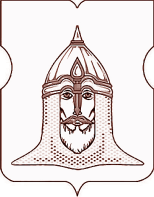 АДМИНИСТРАЦИЯМУНИЦИПАЛЬНОГО ОКРУГА ГОЛОВИНСКИЙПОСТАНОВЛЕНИЕ17.12.2021 года № 298О мерах по профилактике терроризма и экстремизма, а также в минимизации и (или) ликвидации последствий проявлений терроризма и экстремизма на территории муниципального округа ГоловинскийНа основании подпункта к) пункта 19 части 1 статьи 8 Закона города Москвы от 6 ноября 2002 № 56 «Об организации местного самоуправления в городе Москве», согласно статье 5 Федерального закона от 25 июля 2002 года № 114-ФЗ «О противодействии экстремистской деятельности», Федеральному закону от 6 марта 2006 года № 35-ФЗ «О противодействии терроризму», в целях профилактики экстремизма обеспечения антитеррористической защищенности и безопасности проводимых мероприятий на территории муниципального округа Головинский, администрация муниципального округа Головинский (далее – администрация), постановляет:     	1. Сотрудникам администрации:	1.1. Усилить бдительность ко всем участникам публичных и иных массовых мероприятий запланированных к проведению в 2022 году.1.2. При возникновении подозрений о возможном совершении террористического акта, руководствоваться Памяткой по предотвращению террористических актов» (приложение 1). 1.3. При обнаружении подозрительных предметов, появлении подозрительных лиц незамедлительно докладывать об этом главе администрации.1.4. При возникновении экстремистских проявлений руководствоваться Памяткой по недопущению распространения экстремизма (приложение 2) 1.5. При проведении мероприятий с участием в образовательных организациях, расположенных на территории муниципального округа Головинский использовать  памятку родителям по профилактике экстремизма в части общих   принципов профилактики экстремизма, а также минимизации его последствий использовать (приложение 3).1.6. Предпринимать меры и обращать особое внимание на недопустимость и предотвращение действий: призывы к насильственному изменению основ конституционного строя и нарушение целостности Российской Федерации;публичное оправдание терроризма и иной террористической деятельности;возбуждение социальной, расовой, национальной или религиозной розни;пропаганда исключительности, превосходства либо неполноценности человека по признаку его социальной, расовой, национальной, религиозной или языковой принадлежности или отношения к религии;нарушение прав, свобод и законных интересов человека и гражданина в зависимости от его социальной, расовой, национальной, религиозной или языковой принадлежности или отношения к религии;воспрепятствование законной деятельности государственных органов, органов местного самоуправления, соединенное с насилием либо угрозой его применения;пропаганда и публичное демонстрирование нацистской атрибутики или символики либо атрибутики или символики, сходных с нацистской атрибутикой или символикой до степени смешения;массовое распространение заведомо экстремистских материалов;организация и подготовка экстремистских деяний, а также подстрекательство к их осуществлению.2. Советнику по кадрам Бахминой Л.В.:2.1. Разместить настоящее постановление на официальном сайте органов местного самоуправления муниципального округа Головинский www.наше-головино.рф в информационно-коммуникационной сети Интернет (далее – официальный сайт) в подразделе «Правовые акты администрации»;2.2. Разместить на официальном сайте в разделе «Противодействие терроризму и экстремизму» информацию, указанную в приложениях 1, 2, 3 настоящего постановления в целях ее доведения до сведения граждан (посетителей официального сайта). 	3. Советнику по организационным вопросам администрации Столяровой Е.В. ознакомить сотрудников администрации с настоящим распоряжением под роспись.4. Настоящее постановление вступает в силу со дня его издания.5. Контроль выполнения настоящего постановления оставить за главой администрации муниципального округа Головинский Кудряшовым И.В. Глава администрации муниципального округа Головинский 				   И.В. Кудряшов Приложение 1к постановлению администрации муниципального округа Головинский от 17 декабря 2021 года № 298ПАМЯТКАпо предотвращению террористических актов	Призываем Вас, быть предельно бдительными и осторожными. Особое внимание уделять появлению на лестничных клетках, этажах, в кабинетах подозрительных предметов, лиц, не имеющих отношения к деятельности администрации.Вы должны знать:Террористический акт может быть совершен различными способами:	- взрывами непосредственно в местах массового скопления людей, в подъездах и на этажах жилых домов и организаций;	- установкой взрывных устройств на личный, общественный или служебный транспорт;	- взрывом припаркованных рядом с жилым домом, организацией легковых и грузовых автомобилей, начиненных взрывчаткой;	- взрывами по почтовым каналам (посылки, бандероли, письма);	- захватом заложников.Основными признаками взрывоопасного предмета являются:	- наличие у предмета характерного вида штатных боеприпасов, сигнальных, осветительных, учебно-имитационных средств;	- наличие у обнаруженных предметов самодельных доработок и элементов, не соответствующих их прямому назначению или конструкции (антенн, проводов и т.п.);	- наличие звука работающего часового механизма; 	- наличие связи предмета с объектами окружающей обстановки в виде растяжек;	- резкий запах горюче-смазочных материалов или растворителей, исходящего дыма (что может быть связано с расположением химических элементов);	- необычно большая масса предмета (например: коробки из-под конфет, молока, банки из-под кофе, книги, блокнота);	- толщина письма от  и выше, при этом в нем есть отдельные утолщения;	- смещение центра тяжести письма (пакета) к одной из его сторон;	- наличие в конверте перемещающихся предметов или порошкообразных материалов, жженой пластмассы и др.Действия при обнаружении взрывного устройства, подозрительных личностей:	1. при получении сообщения о заложенном взрывном устройстве, обнаружении предметов, вызывающих такое подозрение, немедленно поставить в известность руководителей администрации и муниципального округа Головинский и сообщить полученную информацию в органы МВД по телефону 02 или 112 с мобильного телефона при этом назвать точный адрес и название организации, где обнаружено взрывное устройство, номер телефона.	2. До прибытия сотрудников полиции принять меры к ограждению подозрительного предмета и недопущению к нему людей в радиусе 50-. Эвакуировать из здания (помещения) персонал и посетителей на расстояние не менее .	3. По прибытии специалистов по обнаружению взрывных устройств, действовать в соответствии с их указаниями.	4. При появлении подозрительных лиц, предложить им покинуть помещение и доложить руководству.	Категорически запрещается: 	- трогать или перемещать подозрительный предмет и другие предметы, находящиеся с ним в контакте;	- заливать жидкостями, засыпать грунтом или накрывать обнаруженный предмет тканевыми или другими материалами;	- пользоваться электроаппаратурой, переговорными устройствами вблизи обнаруженного предмета;	Оказывать температурное, звуковое, световое, механическое воздействие на взрывоопасный предмет.	Номера телефонов на случай чрезвычайных ситуаций:Приложение  2 к постановлению администрации муниципального округа Головинский от 17 декабря 2021 года № 298ПАМЯТКА по недопущению распространения экстремизма(подготовлена с использованием Федерального закона «О противодействии экстремистской деятельности», Кодекса Российской Федерации об административных правонарушениях, Уголовного кодекса Российской Федерации)1. Основные понятия1.1. Экстремистская деятельность (экстремизм):• насильственное изменение основ конституционного строя и нарушение целостности Российской Федерации;• публичное оправдание терроризма и иная террористическая деятельность;• возбуждение социальной, расовой, национальной или религиозной розни;• пропаганда исключительности, превосходства либо неполноценности человека по признаку его социальной, расовой, национальной, религиозной или языковой принадлежности или отношения к религии;• нарушение прав, свобод и законных интересов человека и гражданина в зависимости от его социальной, расовой, национальной, религиозной или языковой принадлежности или отношения к религии;• воспрепятствование осуществлению гражданами их избирательных прав и права на участие в референдуме или нарушение тайны голосования, соединенные с насилием либо угрозой его применения;• воспрепятствование законной деятельности государственных органов, органов местного самоуправления, избирательных комиссий, общественных и религиозных объединений или иных организаций, соединенное с насилием либо угрозой его применения;• совершение преступлений по мотивам, указанным в пункте «е» части первой статьи 63 Уголовного кодекса Российской Федерации;• пропаганда и публичное демонстрирование нацистской атрибутики или символики либо атрибутики или символики, сходных с нацистской атрибутикой или символикой до степени смешения;• публичные призывы к осуществлению указанных деяний либо массовое распространение заведомо экстремистских материалов, а равно их изготовление или хранение в целях массового распространения;• публичное заведомо ложное обвинение лица, замещающего государственную должность Российской Федерации или государственную должность субъекта Российской Федерации, в совершении им в период исполнения своих должностных обязанностей деяний, указанных в настоящей статье и являющихся преступлением;• организация и подготовка указанных деяний, а также подстрекательство к их осуществлению;• финансирование указанных деяний либо иное содействие в их организации, подготовке и осуществлении, в том числе путем предоставления учебной, полиграфической и материально-технической базы, телефонной и иных видов связи или оказания информационных услуг1.2. Экстремистская организация:• общественное или религиозное объединение либо иная организация, в отношении которых по основаниям, предусмотренным Федеральным законом «О противодействии экстремистской деятельности», судом принято вступившее в законную силу решение о ликвидации или запрете деятельности в связи с осуществлением экстремистской деятельности1.3. Экстремистские материалы:• предназначенные для обнародования документы либо информация на иных носителях, призывающие к осуществлению экстремистской деятельности либо обосновывающие или оправдывающие необходимость осуществления такой деятельности, в том числе труды руководителей национал-социалистской рабочей партии Германии, фашистской партии Италии, публикации, обосновывающие или оправдывающие национальное и (или) расовое превосходство либо оправдывающие практику совершения военных или иных преступлений, направленных на полное или частичное уничтожение какой-либо этнической, социальной, расовой, национальной или религиозной группы.2. Основные принципы противодействия экстремистской деятельности2.1. Противодействие экстремистской деятельности основывается на следующих принципах:• признание, соблюдение и защита прав и свобод человека и гражданина, а равно законных интересов организации;• законность;• гласность;• приоритет обеспечения безопасности Российской Федерации;• приоритет мер, направленных на предупреждение экстремистской деятельности;• сотрудничество государства с общественными и религиозными объединениями, иными организациями, гражданами в противодействии экстремистской деятельности;• неотвратимость наказания за осуществление экстремистской деятельности3. Основные направления противодействия экстремистской деятельности3.1. Противодействие экстремистской деятельности осуществляется по следующим основным направлениям:• принятие профилактических мер, направленных на предупреждение экстремистской деятельности, в том числе на выявление и последующее устранение причин и условий, способствующих осуществлению экстремистской деятельности;• выявление, предупреждение и пресечение экстремистской деятельности общественных и религиозных объединений, иных организаций, физических лиц4. Ответственность за осуществление экстремистской деятельности4.1. Ответственность за распространение экстремистских материалов.На территории Российской Федерации запрещаются распространение экстремистских материалов, а также их производство или хранение в целях распространения. В случаях, предусмотренных законодательством Российской Федерации, производство, хранение или распространение экстремистских материалов является правонарушением и влечет за собой ответственность.Информационные материалы признаются экстремистскими федеральным судом по месту их обнаружения, распространения или нахождения организации, осуществившей производство таких материалов, на основании представления прокурора или при производстве по соответствующему делу об административном правонарушении, гражданскому или уголовному делу.Одновременно с решением о признании информационных материалов экстремистскими судом принимается решение об их конфискации.Копия вступившего в законную силу судебного решения о признании информационных материалов экстремистскими направляется в федеральный орган государственной регистрации.Федеральный список экстремистских материалов подлежит размещению в международной компьютерной сети «Интернет» на сайте федерального органа государственной регистрации. Указанный список также подлежит опубликованию в средствах массовой информации.Решение о включении информационных материалов в федеральный список экстремистских материалов может быть обжаловано в суд в установленном законодательством Российской Федерации порядке.4.2. Ответственность должностных лиц, государственных и муниципальных служащих за осуществление ими экстремистской деятельности.Высказывания должностного лица, а также иного лица, состоящего на государственной или муниципальной службе, о необходимости, допустимости, возможности или желательности осуществления экстремистской деятельности, сделанные публично, либо при исполнении должностных обязанностей, либо с указанием занимаемой должности, а равно непринятие должностным лицом в соответствии с его компетенцией мер по пресечению экстремистской деятельности влечет за собой установленную законодательством Российской Федерации ответственность.Соответствующие государственные органы и вышестоящие должностные лица обязаны незамедлительно принять необходимые меры по привлечению к ответственности лиц, допустивших, указанные действия.4.3. Ответственность граждан Российской Федерации, иностранных граждан и лиц без гражданства за осуществление экстремистской деятельностиЗа осуществление экстремистской деятельности граждане Российской Федерации, иностранные граждане и лица без гражданства несут уголовную, административную и гражданско-правовую ответственность в установленном законодательством Российской Федерации порядке.В целях обеспечения государственной и общественной безопасности по основаниям и в порядке, которые предусмотрены федеральным законом, лицу, участвовавшему в осуществлении экстремистской деятельности, по решению суда может быть ограничен доступ к государственной и муниципальной службе, военной службе по контракту и службе в правоохранительных органах, а также к работе в образовательных учреждениях и занятию частной детективной и охранной деятельностью.В случае, если руководитель или член руководящего органа общественного или религиозного объединения либо иной организации делает публичное заявление, призывающее к осуществлению экстремистской деятельности, без указания на то, что это его личное мнение, а равно в случае вступления в законную силу в отношении такого лица приговора суда за преступление экстремистской направленности соответствующие общественное или религиозное объединение либо иная организация обязаны в течение пяти дней со дня, когда указанное заявление было сделано, публично заявить о своем несогласии с высказываниями или действиями такого лица. Если соответствующие общественное или религиозное объединение либо иная организация такого публичного заявления не сделает, это может рассматриваться как факт, свидетельствующий о наличии в их деятельности признаков экстремизма.Автор печатных, аудио-, аудиовизуальных и иных материалов (произведений), предназначенных для публичного использования и содержащих хотя бы один из признаков, предусмотренных статьей 1 Федерального закона «О противодействии экстремистской деятельности», признается лицом, осуществлявшим экстремистскую деятельность, и несет ответственность в установленном законодательством Российской Федерации порядке.5. Запреты и недопущения5.1. Недопущение использования сетей связи общего пользования для осуществления экстремистской деятельностиЗапрещается использование сетей связи общего пользования для осуществления экстремистской деятельности.В случае, если сеть связи общего пользования используется для осуществления экстремистской деятельности, применяются меры, предусмотренные настоящим Федеральным законом, с учетом особенностей отношений, регулируемых законодательством Российской Федерации в области связи.5.2. Недопущение осуществления экстремистской деятельности при проведении массовых акцийПри проведении собраний, митингов, демонстраций, шествий и пикетирования не допускается осуществление экстремистской деятельности. Организаторы массовых акций несут ответственность за соблюдение установленных законодательством Российской Федерации требований, касающихся порядка проведения массовых акций, недопущения осуществления экстремистской деятельности, а также ее своевременного пресечения. Об указанной ответственности организаторы массовой акции до ее проведения предупреждаются в письменной форме органами внутренних дел Российской Федерации.Участникам массовых акций запрещается иметь при себе оружие (за исключением тех местностей, где ношение холодного оружия является принадлежностью национального костюма), а также предметы, специально изготовленные или приспособленные для причинения вреда здоровью граждан или материального ущерба физическим и юридическим лицам.При проведении массовых акций не допускаются привлечение для участия в них экстремистских организаций, использование их символики или атрибутики, а также распространение экстремистских материалов.В случае обнаружения обстоятельств, предусмотренных частью третьей настоящей статьи, организаторы массовой акции или иные лица, ответственные за ее проведение, обязаны незамедлительно принять меры по устранению указанных нарушений. Несоблюдение данной обязанности влечет за собой прекращение массовой акции по требованию представителей органов внутренних дел Российской Федерации и ответственность ее организаторов по основаниям и в порядке, которые предусмотрены законодательством Российской Федерации.6. Виды ответственности за осуществление экстремистской деятельности6.1. Административная ответственностьНарушение законодательства о свободе совести, свободе вероисповедания и о религиозных объединенияхВоспрепятствование осуществлению права на свободу совести и свободу вероисповедания, в том числе принятию религиозных или иных убеждений или отказу от них, вступлению в религиозное объединение или выходу из него, — влечет наложение административного штрафа на граждан в размере от ста до трехсот рублей; на должностных лиц — от трехсот до восьмисот рублей.Оскорбление религиозных чувств граждан либо осквернение почитаемых ими предметов, знаков и эмблем мировоззренческой символики — влечет наложение административного штрафа на граждан в размере от пятисот до одной тысячи рублей (статья 5.26. Кодекса Российской Федерации об административных правонарушениях).Злоупотребление свободой массовой информацииИзготовление и (или) распространение теле-, видео-, кинопрограмм, документальных и художественных фильмов, а также относящихся к специальным средствам массовой информации информационных компьютерных файлов и программ обработки информационных текстов, содержащих скрытые вставки, воздействующие на подсознание людей и (или) оказывающие вредное влияние на их здоровье, а равно распространение информации об общественном объединении или иной организации, включенных в опубликованный перечень общественных и религиозных объединений, иных организаций, в отношении которых судом принято вступившее в законную силу решение о ликвидации или запрете деятельности по основаниям, предусмотренным Федеральным законом от 25 июля 2002 года N 114-ФЗ «О противодействии экстремистской деятельности», без указания на то, что соответствующее общественное объединение или иная организация ликвидированы или их деятельность запрещена, — влечет наложение административного штрафа на граждан в размере от двух тысяч до двух тысяч пятисот рублей с конфискацией предмета административного правонарушения; на должностных лиц — от четырех тысяч до пяти тысяч рублей с конфискацией предмета административного правонарушения; на юридических лиц — от сорока тысяч до пятидесяти тысяч рублей с конфискацией предмета административного правонарушения (статья 13.15. Кодекса Российской Федерации об административных правонарушениях).Пропаганда и публичное демонстрирование нацистской атрибутики или символикиПропаганда и публичное демонстрирование нацистской атрибутики или символики либо атрибутики или символики, сходных с нацистской атрибутикой или символикой до степени смешения, — влечет наложение административного штрафа в размере от пятисот до одной тысячи рублей с конфискацией нацистской или иной указанной атрибутики или символики либо административный арест на срок до пятнадцати суток с конфискацией нацистской или иной указанной атрибутики или символики.Изготовление, сбыт или приобретение в целях сбыта нацистской атрибутики или символики либо атрибутики или символики, сходных с нацистской атрибутикой или символикой до степени смешения, направленные на их пропаганду, — влечет наложение административного штрафа на граждан в размере от одной тысячи до двух тысяч пятисот рублей с конфискацией предмета административного правонарушения; на должностных лиц — от двух тысяч до пяти тысяч рублей с конфискацией предмета административного правонарушения; на юридических лиц — от двадцати тысяч до ста тысяч рублей с конфискацией предмета административного правонарушения (статья 20.3. Кодекса Российской Федерации об административных правонарушениях).Организация деятельности общественного или религиозного объединения, в отношении которого принято решение о приостановлении его деятельностиОрганизация деятельности общественного или религиозного объединения, в отношении которого действует имеющее законную силу решение о приостановлении его деятельности, а также участие в такой деятельности — влечет наложение административного штрафа на организаторов в размере от одной тысячи до двух тысяч рублей; на участников — от пятисот до одной тысячи рублей (статья 20.28. Кодекса Российской Федерации об административных правонарушениях).Производство и распространение экстремистских материаловМассовое распространение экстремистских материалов, включенных в опубликованный федеральный список экстремистских материалов, а равно их производство либо хранение в целях массового распространения — влечет наложение административного штрафа на граждан в размере от одной тысячи до трех тысяч рублей либо административный арест на срок до пятнадцати суток с конфискацией указанных материалов и оборудования, использованного для их производства; на должностных лиц — от двух тысяч до пяти тысяч рублей с конфискацией указанных материалов и оборудования, использованного для их производства; на юридических лиц — от пятидесяти тысяч до ста тысяч рублей или административное приостановление деятельности на срок до девяноста суток с конфискацией указанных материалов и оборудования, использованного для их производства (статья 20.29. Кодекса Российской Федерации об административных правонарушениях).6.2. Уголовная ответственностьОбстоятельства, отягчающие наказаниеОтягчающими обстоятельствами признаются: совершение преступления по мотивам политической, идеологической, расовой, национальной или религиозной ненависти или вражды либо по мотивам ненависти или вражды в отношении какой-либо социальной группы (статья 63 Уголовного кодекса Российской Федерации).Воспрепятствование осуществлению права на свободу совести и вероисповеданийНезаконное воспрепятствование деятельности религиозных организаций или совершению религиозных обрядов — наказывается штрафом в размере до восьмидесяти тысяч рублей или в размере заработной платы или иного дохода осужденного за период до шести месяцев, либо исправительными работами на срок до одного года, либо арестом на срок до трех месяцев (статья 148 Уголовного кодекса Российской Федерации).Террористический акт1. Совершение взрыва, поджога или иных действий, устрашающих население и создающих опасность гибели человека, причинения значительного имущественного ущерба либо наступления иных тяжких последствий, в целях воздействия на принятие решения органами власти или международными организациями, а также угроза совершения указанных действий в тех же целях — наказывается лишением свободы на срок от восьми до двенадцати лет.2. Те же деяния:а) совершенные группой лиц по предварительному сговору или организованной группой;б) повлекшие по неосторожности смерть человека;в) повлекшие причинение значительного имущественного ущерба либо наступление иных тяжких последствий, — наказываются лишением свободы на срок от десяти до двадцати лет.3. Деяния, предусмотренные частями первой или второй настоящей статьи, если они:а) сопряжены с посягательством на объекты использования атомной энергии либо с использованием ядерных материалов, радиоактивных веществ или источников радиоактивного излучения либо ядовитых, отравляющих, токсичных, опасных химических или биологических веществ;б) повлекли умышленное причинение смерти человеку, — наказываются лишением свободы на срок от пятнадцати до двадцати лет или пожизненным лишением свободы.Примечание. Лицо, участвовавшее в подготовке террористического акта, освобождается от уголовной ответственности, если оно своевременным предупреждением органов власти или иным способом способствовало предотвращению осуществления террористического акта и если в действиях этого лица не содержится иного состава преступления (статья 205 Уголовного кодекса Российской Федерации).Содействие террористической деятельности1. Склонение, вербовка или иное вовлечение лица в совершение хотя бы одного из преступлений, предусмотренных статьями 205, 206, 208, 211, 277, 278, 279 и 360 Уголовного кодекса Российской Федерации, вооружение или подготовка лица в целях совершения хотя бы одного из указанных преступлений, а равно финансирование терроризма — наказывается лишением свободы на срок от четырех до восьми лет.2. Те же деяния, совершенные лицом с использованием своего служебного положения, — наказываются лишением свободы на срок от семи до пятнадцати лет со штрафом в размере до одного миллиона рублей либо в размере заработной платы или иного дохода осужденного за период до пяти лет либо без такового. Примечание.1. Под финансированием терроризма в настоящем Кодексе понимается предоставление или сбор средств либо оказание финансовых услуг с осознанием того, что они предназначены для финансирования организации, подготовки или совершения хотя бы одного из преступлений, предусмотренных статьями 205, 205.1, 205.2, 206, 208, 211, 277, 278, 279 и 360 Уголовного кодекса Российской Федерации, либо для обеспечения организованной группы, незаконного вооруженного формирования, преступного сообщества (преступной организации), созданных или создаваемых для совершения хотя бы одного из указанных преступлений.2. Лицо, совершившее преступление, предусмотренное настоящей статьей, освобождается от уголовной ответственности, если оно своевременным сообщением органам власти или иным образом способствовало предотвращению либо пресечению преступления, которое оно финансировало и (или) совершению которого содействовало, и если в его действиях не содержится иного состава преступления (статья 205.1. Уголовного кодекса Российской Федерации).Публичные призывы к осуществлению террористической деятельности или публичное оправдание терроризма1. Публичные призывы к осуществлению террористической деятельности или публичное оправдание терроризма — наказываются штрафом в размере до трехсот тысяч рублей или в размере заработной платы или иного дохода осужденного за период до трех лет либо лишением свободы на срок до четырех лет.2. Те же деяния, совершенные с использованием средств массовой информации, — наказываются штрафом в размере от ста тысяч рублей до пятисот тысяч рублей или в размере заработной платы или иного дохода осужденного за период до четырех лет либо лишением свободы на срок до пяти лет с лишением права занимать определенные должности или заниматься определенной деятельностью на срок до трех лет.Примечание. В настоящей статье под публичным оправданием терроризма понимается публичное заявление о признании идеологии и практики терроризма правильными, нуждающимися в поддержке и подражании (статья 205.2. Уголовного кодекса Российской Федерации).Заведомо ложное сообщение об акте терроризмаЗаведомо ложное сообщение о готовящемся взрыве, поджоге или иных действиях, создающих опасность гибели людей, причинения значительного имущественного ущерба либо наступления иных общественно опасных последствий, — наказывается штрафом в размере до двухсот тысяч рублей или в размере заработной платы или иного дохода осужденного за период до восемнадцати месяцев, либо исправительными работами на срок от одного года до двух лет, либо арестом на срок от трех до шести месяцев, либо лишением свободы на срок до трех лет (статья 207 Уголовного кодекса Российской Федерации).Массовые беспорядки1. Организация массовых беспорядков, сопровождавшихся насилием, погромами, поджогами, уничтожением имущества, применением огнестрельного оружия, взрывчатых веществ или взрывных устройств, а также оказанием вооруженного сопротивления представителю власти, -наказывается лишением свободы на срок от четырех до десяти лет.2. Участие в массовых беспорядках, предусмотренных частью первой настоящей статьи, — наказывается лишением свободы на срок от трех до восьми лет.3. Призывы к активному неподчинению законным требованиям представителей власти и к массовым беспорядкам, а равно призывы к насилию над гражданами — наказываются ограничением свободы на срок до двух лет, либо арестом на срок от двух до четырех месяцев, либо лишением свободы на срок до трех лет (статья 212 Уголовного кодекса Российской Федерации).Хулиганство1. Хулиганство, то есть грубое нарушение общественного порядка, выражающее явное неуважение к обществу, совершенное:а) с применением оружия или предметов, используемых в качестве оружия;б) по мотивам политической, идеологической, расовой, национальной или религиозной ненависти или вражды либо по мотивам ненависти или вражды в отношении какой-либо социальной группы, — наказывается обязательными работами на срок от ста восьмидесяти до двухсот сорока часов, либо исправительными работами на срок от одного года до двух лет, либо лишением свободы на срок до пяти лет.2. То же деяние, совершенное группой лиц по предварительному сговору или организованной группой либо связанное с сопротивлением представителю власти либо иному лицу, исполняющему обязанности по охране общественного порядка или пресекающему нарушение общественного порядка, — наказывается лишением свободы на срок до семи лет (статья 213 Уголовного кодекса Российской Федерации).Публичные призывы к осуществлению экстремистской деятельности1. Публичные призывы к осуществлению экстремистской деятельности — наказываются штрафом в размере до трехсот тысяч рублей или в размере заработной платы или иного дохода осужденного за период до двух лет, либо арестом на срок от четырех до шести месяцев, либо лишением свободы на срок до трех лет.2. Те же деяния, совершенные с использованием средств массовой информации, — наказываются лишением свободы на срок до пяти лет с лишением права занимать определенные должности или заниматься определенной деятельностью на срок до трех лет (статья 280 Уголовного кодекса Российской Федерации).Диверсия1. Совершение взрыва, поджога или иных действий, направленных на разрушение или повреждение предприятий, сооружений, путей и средств сообщения, средств связи, объектов жизнеобеспечения населения в целях подрыва экономической безопасности и обороноспособности Российской Федерации, — наказывается лишением свободы на срок от десяти до пятнадцати лет.2. Те же деяния:а) совершенные организованной группой;б) повлекшие причинение значительного имущественного ущерба либо наступление иных тяжких последствий, — наказываются лишением свободы на срок от двенадцати до двадцати лет.3. Деяния, предусмотренные частями первой или второй настоящей статьи, если они повлекли умышленное причинение смерти человеку, -наказываются лишением свободы на срок от пятнадцати до двадцати лет или пожизненным лишением свободы (статья 281 Уголовного кодекса Российской Федерации).Возбуждение ненависти либо вражды, а равно унижение человеческого достоинства1. Действия, направленные на возбуждение ненависти либо вражды, а также на унижение достоинства человека либо группы лиц по признакам пола, расы, национальности, языка, происхождения, отношения к религии, а равно принадлежности к какой-либо социальной группе, совершенные публично или с использованием средств массовой информации, -наказываются штрафом в размере от ста тысяч до трехсот тысяч рублей или в размере заработной платы или иного дохода осужденного за период от одного года до двух лет, либо лишением права занимать определенные должности или заниматься определенной деятельностью на срок до трех лет, либо обязательными работами на срок до ста восьмидесяти часов, либо исправительными работами на срок до одного года, либо лишением свободы на срок до двух лет.2. Те же деяния, совершенные:а) с применением насилия или с угрозой его применения;б) лицом с использованием своего служебного положения;в) организованной группой, — наказываются штрафом в размере от ста тысяч до пятисот тысяч рублей или в размере заработной платы или иного дохода осужденного за период от одного года до трех лет, либо лишением права занимать определенные должности или заниматься определенной деятельностью на срок до пяти лет, либо обязательными работами на срок от ста двадцати до двухсот сорока часов, либо исправительными работами на срок от одного года до двух лет, либо лишением свободы на срок до пяти лет (статья 282 Уголовного кодекса Российской Федерации).• Организация экстремистского сообщества1. Создание экстремистского сообщества, то есть организованной группы лиц для подготовки или совершения преступлений экстремистской направленности, а равно руководство таким экстремистским сообществом, его частью или входящими в такое сообщество структурными подразделениями, а также создание объединения организаторов, руководителей или иных представителей частей или структурных подразделений такого сообщества в целях разработки планов и (или) условий для совершения преступлений экстремистской направленности -наказываются штрафом в размере до двухсот тысяч рублей или в размере заработной платы или иного дохода осужденного за период до восемнадцати месяцев, либо лишением права занимать определенные должности или заниматься определенной деятельностью на срок до пяти лет, либо лишением свободы на срок до четырех лет.2. Участие в экстремистском сообществе — наказывается штрафом в размере до сорока тысяч рублей или в размере заработной платы или иного дохода осужденного за период до трех месяцев либо лишением свободы на срок до двух лет с лишением права занимать определенные должности или заниматься определенной деятельностью на срок до трех лет или без такового.3. Деяния, предусмотренные частями первой или второй настоящей статьи, совершенные лицом с использованием своего служебного положения, — наказываются штрафом в размере от ста тысяч до трехсот тысяч рублей или в размере заработной платы или иного дохода осужденного за период от одного года до двух лет либо лишением свободы на срок до шести лет с лишением права занимать определенные должности или заниматься определенной деятельностью на срок до трех лет.Примечания.1. Лицо, добровольно прекратившее участие в деятельности общественного или религиозного объединения либо иной организации, в отношении которых судом принято вступившее в законную силу решение о ликвидации или запрете деятельности в связи с осуществлением экстремистской деятельности, освобождается от уголовной ответственности, если в его действиях не содержится иного состава преступления.2. Под преступлениями экстремистской направленности в настоящем Кодексе понимаются преступления, совершенные по мотивам политической, идеологической, расовой, национальной или религиозной ненависти или вражды либо по мотивам ненависти или вражды в отношении какой-либо социальной группы, предусмотренные соответствующими статьями Особенной части настоящего Кодекса и пунктом «е» части первой статьи 63 настоящего Кодекса (статья 282.1. Уголовного кодекса Российской Федерации).• Организация деятельности экстремистской организации1. Организация деятельности общественного или религиозного объединения либо иной организации, в отношении которых судом принято вступившее в законную силу решение о ликвидации или запрете деятельности в связи с осуществлением экстремистской деятельности, — наказывается штрафом в размере от ста тысяч до трехсот тысяч рублей или в размере заработной платы или иного дохода осужденного за период от одного года до двух лет, либо арестом на срок от четырех до шести месяцев, либо лишением свободы на срок до трех лет.2. Участие в деятельности общественного или религиозного объединения либо иной организации, в отношении которых судом принято вступившее в законную силу решение о ликвидации или запрете деятельности в связи с осуществлением экстремистской деятельности, — наказывается штрафом в размере до двухсот тысяч рублей или в размере заработной платы или иного дохода осужденного за период до восемнадцати месяцев, либо арестом на срок до четырех месяцев, либо лишением свободы на срок до двух лет.Примечание. Лицо, добровольно прекратившее участие в деятельности общественного или религиозного объединения либо иной организации, в отношении которых судом принято вступившее в законную силу решение о ликвидации или запрете деятельности в связи с осуществлением экстремистской деятельности, освобождается от уголовной ответственности, если в его действиях не содержится иного состава преступления (статья 282.2. Уголовного кодекса Российской Федерации).ВНИМАНИЕ!Если Вы подвергаетесь физическому или моральному экстремистскому давлению вы должны и имеете право обратиться в органы полиции лично или потелефону 102Не допускайте насилия!Российский опыт политико-правового регулирования системы противодействия экстремизму и терроризмуЗа последние годы в Российской Федерации создана своя система законодательства в сфере предупреждения и противодействия террористической и экстремистской деятельности.Одной из общих задач органов государственной власти, правозащитных и иных общественных организаций является обеспечение в России межконфессионального диалога и толерантности, призванных обеспечить гражданский мир и согласие в России.В рамках решения этой задачи особый упор необходимо делать на совершенствование соответствующей правовой базы и использование имеющихся у государства правовых рычагов для предотвращения и должного реагирования на экстремистские проявления в общественной среде.Основой правовой базы по проблемам противодействия любым формам экстремизма и терроризма является Конституция Российской Федерации, запрещающая пропаганду или агитацию, возбуждающую социальную, расовую, национальную или религиозную ненависть или вражду, а также создание и деятельность общественных объединений, цели или действия которых направлены на насильственное изменение основ конституционного строя и нарушение целостности Российской Федерации, подрыв безопасности государства, создание вооруженных формирований, разжигание социальной, расовой, национальной и религиозной розни (ст.ст.13,29).Основания и порядок привлечения к ответственности за экстремистскую деятельность политических партий, общественных и религиозных объединений, средств массовой информации, иных организаций, а также должностных лиц и граждан определены в законах, регулирующих деятельность политических партий, общественных и религиозных объединений — Федеральном законе от 19 мая 1995 года № 82-ФЗ «Об общественных объединениях» и Федеральном законе от 11 июля 2001 года № 95-ФЗ «О политических партиях», а также в Уголовном кодексе Российской Федерации, Кодексе Российской Федерации об административных правонарушениях, Уголовно-процессуальном кодексе Российской Федерации, Гражданском процессуальном кодексе Российской Федерации и других законах.Федеральный Закон от 25 июля 1998 года № 130-ФЗ «О борьбе с терроризмом» как специализированный нормативный акт, регулирующий порядок реализации государственной политики в данной сфере, определял правовые и организационные основы борьбы с терроризмом в Российской Федерации, порядок координации деятельности осуществляющих борьбу с терроризмом государственных органов и общественных объединений, а также ответственность организаций за террористическую деятельность.Позже был принят Федеральный закон Российской Федерации от 6 марта 2006 г. №35-ФЗ «О противодействии терроризму». Он устанавливает основные принципы противодействия терроризму, правовые и организационные основы профилактики терроризма и борьбы с ним, минимизации и (или) ликвидации последствий проявлений терроризма, а также правовые и организационные основы применения Вооруженных Сил Российской Федерации в борьбе с терроризмом.В ст. 2 говорится об основных принципах противодействия терроризму:«Противодействие терроризму в Российской Федерации основывается на следующих основных принципах:обеспечение и защита основных прав и свобод человека и гражданина;законность;приоритет защиты прав и законных интересов лиц, подвергающихся террористической опасности;неотвратимость наказания за осуществление террористической деятельности;системность и комплексное использование политических, информационно-пропагандистских, социально-экономических, правовых, специальных и иных мер противодействия терроризму;сотрудничество государства с общественными и религиозными объединениями, международными и иными организациями, гражданами в противодействии терроризму;приоритет мер предупреждения терроризма;единоначалие в руководстве привлекаемыми силами и средствами при проведении контртеррористических операций;сочетание гласных и негласных методов противодействия терроризму;конфиденциальность сведений о специальных средствах, технических приемах, тактике осуществления мероприятий по борьбе с терроризмом, а также о составе их участников;недопустимость политических уступок террористам;минимизация и (или) ликвидация последствий проявлений терроризма;соразмерность мер противодействия терроризму степени террористической опасности».Было принято Постановление Правительства Российской Федерации от 13 марта 2008 года № 167 «О возмещении лицу, принимавшему участие в осуществлении мероприятия по борьбе с терроризмом, стоимости утраченного или поврежденного имущества».Федеральный закон от 13 декабря 1996 года № 150-ФЗ «Об оружии», дополняя антитеррористическое законодательство Российской Федерации нормами о противодействии незаконному обороту оружия, регулирует правоотношения, возникающие при обороте гражданского, служебного, а также боевого ручного стрелкового и холодного оружия на территории Российской Федерации.Федеральные законы от 25 июля 2002 года — № 114-ФЗ «О противодействии экстремистской деятельности» и № 112-ФЗ«О внесении изменений и дополнений в законодательные акты Российской Федерации в связи с принятием Федерального закона «О противодействии экстремистской деятельности», «О противодействии террористической деятельности» закрепляют основные положения государственной политики противодействия всем формам экстремистской и террористической деятельности, устанавливают меры ответственности за их осуществление, а также предусматривают осуществление комплекса профилактических мер по предупреждению действий экстремистского и террористического характера, к которым, в частности, относится:объявление предостережения руководителю общественного или религиозного объединения либо иной организации о недопустимости осуществления экстремистской деятельности; вынесение письменного предупреждения общественному или религиозному объединению либо иной организации о недопустимости осуществления экстремистской деятельности в случае выявления фактов, свидетельствующих о наличии в их деятельности признаков экстремизма;приостановление деятельности общественного или религиозного объединения в случае осуществления им экстремистской деятельности, повлекшей за собой нарушение прав и свобод человека и гражданина, причинение вреда личности, здоровью граждан, окружающей среде, общественному порядку, общественной безопасности, собственности, законным экономическим интересам физических и (или) юридических лиц, обществу, государству или создающей реальную угрозу причинения такого вреда, до рассмотрения судом заявления о его ликвидации либо запрете его деятельности; вынесение предупреждения учредителю и (или) редакции (главному редактору) о недопустимости распространения экстремистских материалов в случае их распространения через средства массовой информации. Федеральный закон от 26 сентября 1997 года № 125-ФЗ «О свободе совести и о религиозных объединениях», регулирующий правоотношения в области прав человека и гражданина на свободу совести и свободу вероисповедания, а также правовое положение религиозных объединений, определяет важнейшие основания для ликвидации религиозной организации, запрета на деятельность религиозного объединения в случае нарушения ими законодательства.На принятие Россией международных обязательств в сфере борьбы с терроризмом и экстремизмом направлены законодательные акты, ратифицирующие международно-правовые документы о борьбе с терроризмом:Федеральный закон от 7 августа 2000 года № 121-ФЗ «О ратификации Европейской Конвенции о пресечении терроризма»; Федеральный закон от 13 февраля 2001 года № 19-ФЗ «О ратификации Международной конвенции о борьбе с бомбовым терроризмом»; Федеральный закон от 10 июля 2002 года № 88-ФЗ «О ратификации Международной конвенции о борьбе с финансированием терроризма»; Федеральный закон от 10 января 2003 года № 3-ФЗ «О ратификации Шанхайской конвенции о борьбе с терроризмом, сепаратизмом и экстремизмом» и др.К указам и распоряжениям Президента Российской Федерации в сфере борьбы с терроризмом экстремизмом относятся: Указ Президента Российской Федерации от 22 января 2001 года № 61 «О мерах по борьбе с терроризмом на территории Северо-Кавказского региона Российской Федерации»; Указ Президента Российской Федерации от 30 июня 2003 года № 715 «О дополнительных мерах по борьбе с терроризмом на территории Северо-Кавказского региона Российской Федерации»; Указ Президента Российской Федерации от 17 июня 2003 года № 680 «О центральных компетентных органах Российской Федерации, ответственных за выполнение Шанхайской конвенции о борьбе с терроризмом, сепаратизмом и экстремизмом» и др.Ряд постановлений и распоряжений Правительства Российской Федерации координируют деятельность федеральных органов исполнительной власти по вопросам борьбы с терроризмом, например:Постановление Правительства Российской Федерации от 10 декабря 2002 года № 880 «Об утверждении Положения о Федеральной антитеррористической комиссии»; Постановление Правительства Российской Федерации от 6 февраля 2001 года № 90 «О порядке осуществления социальной реабилитации лиц, пострадавших в результате террористической акции» и др.В «Концепции национальной безопасности Российской Федерации», утвержденной Указом Президента Российской Федерации от 10 января 2000 года № 24, особо подчеркивается важность нейтрализации причин и условий, способствующих возникновению политического и религиозного экстремизма, этносепаратизма и их последствий — социальных, межэтнических и религиозных конфликтов, терроризма, а также необходимость эффективного сотрудничества с иностранными государствами, их правоохранительными органами и специальными службами, с международными организациями, в задачу которых входит борьба с терроризмом.В некоторых субъектах Российской Федерации приняты законы, определяющие правовые основы, формы и методы противодействия политическому и религиозному экстремизму, а также принципы ответственности граждан и организаций за политический и религиозный экстремизм. Это, например:Закон Республики Дагестан от 16 сентября 1999 года № 15 «О запрете ваххабитской и иной экстремистской деятельности на территории Республики Дагестан»; Закон Карачаево-Черкесской Республики от 4 мая 2000 года № 6-РЗ «О противодействии политическому и религиозному экстремизму на территории КЧР»; Закон Кабардино-Балкарской Республики от 1 июня 2001 года «О запрете экстремистской религиозной деятельности и административной ответственности за правонарушения, связанные с осуществлением религиозной деятельности» и др.Существующая система российского законодательства, отражающая правовую стратегию противодействия терроризму и экстремизму, в целом обладает достаточно полным набором правовых норм, позволяющих эффективно осуществлять борьбу с терроризмом и экстремизмом.Однако имеющийся потенциал мер правового противодействия терроризму не всегда используется в полной мере в силу недостаточной эффективности правоприменительной деятельности, а также в связи с существующими пробелами в законодательном регулировании борьбы с терроризмом, что требует дальнейшего совершенствования нормативно-правовой базы с учетом международного и зарубежного опыта. Работа над текстом законопроекта о противодействии терроризму будет завершена в 2005 году, считает председатель комитета Госдумы по безопасности Владимир Васильев.По словам В. Васильева, одной из основных составляющих законопроекта является выстраивание системы управления в случае террористической угрозы. «Законопроект предполагает выстроить систему единого управления с федерального уровня до оперативного штаба», — пояснил депутат. Кроме того, документ регулирует организацию управления штабом и на местах. «Хорошо бы было иметь уровни угрозы по степеням или по цвету. Когда есть угроза теракта, общество информируется об этом, и каждый предупрежденный человек может стать активным борцом с терроризмом», — сказал В. Васильев.Вместе с тем, он признал, что в настоящее время разработчики законопроекта «топчутся на месте». По его словам, это связано с тем, что в ходе разработки возникает множество вопросов. В частности, не все понимают, что такое режим террористической угрозы, к чему приведет введение этого режима, пояснил В. Васильев.Он выразил надежду, что в ближайшее время удастся выйти на стадию второго чтения законопроекта. Правда, этот законопроект, как и любой другой, должен быть обеспечен финансированием, отметил В. Васильев.В настоящее время в Российской Федерации действует целый ряд нормативных правовых актов, прямо или косвенно затрагивающих проблему противодействия национальной и религиозной нетерпимости, ксенофобии, расизму и другим формам экстремизма. В истекшем году наметилась тенденция к несколько более строгому применению этих актов к лицам, совершившим преступления на национальной и религиозной почве. Но в целом исполнительная власть и суды проявляют малопонятную снисходительность по отношению к профашистским, экстремистским националистическим группировкам. Анализ правоприменительной практики демонстрирует серьезное несоответствие законодательства и реального положения дел в этой сфере. Вопрос состоит в том, чтобы применять существующие нормы систематически и по назначению, не пытаясь списывать проявления национального и религиозного экстремизма на обычное хулиганство, как это, к сожалению, сплошь и рядом все еще происходит. Принципиально важно также, чтобы борьба с этим злом велась не в рамках периодических кампаний, а на постоянной основе».Как отмечается в научной литературе, государственная система противодействия экстремизму функционирует не столь эффективно, как того требуют современные реалии.Общество еще не в полной мере осознало степень опасности этого явления для российской государственности, многонационального и поли конфессионального российского народа.Не наработана в достаточной степени правоприменительная практика борьбы с религиозным экстремизмом, что, в первую очередь, связано с декларативным характером некоторых правовых норм, а также со сложностью формирования доказательной базы.Важнейшим условием повышения эффективности противодействия экстремизму и терроризму является разработка общегосударственной комплексной программы, включающей не только правоохранительный, но и политический, социальный, экономический, правовой, идеологический, пропагандистский, информационный, силовой, специальный (оперативный, розыскной, технический, охранный) и другие аспекты по устранению социальных условий, способствующих развитию террористических операций с учетом их типологии, форм подготовки и проведения, а также мониторинга текущего состояния и прогнозирования развития терроризма.Как указывается в научных исследованиях, для решения данной задачи необходима концептуально обоснованная, многоуровневая система мер предупреждения экстремизма и терроризма, которая должна включать в себя: нормативно-правовое обеспечение антитеррористических действий, совершенствование законодательства о недопустимости и запрете возбуждения религиозной, национальной вражды; превентивные мероприятия, позволяющие выявлять намерения террористов и оперативно пресекать террористические действия на стадии их реализации; централизацию руководства всеми антитеррористическими действиями, обеспечение согласованности усилий силовых ведомств и органов власти всех уровней на основе четкого размежевания компетенции органов федерального, регионального и местного уровней; обеспечение взаимодействия и координации действий антитеррористических сил в международном, межгосударственном масштабе, контроль за деятельностью международных террористических объединений, их центров и штаб-квартир, баз подготовки боевиков и других террористических структур, выявление и ликвидация источников финансирования террористических групп, включая легитимные и криминальные доходы террористов; всестороннее информационно-психологическое обеспечение антитеррористической деятельности, выявление и ликвидацию центров идеологического обеспечения и поддержки террористических движений, идеологическое дифференцированное воздействие на население, террористов, субъектов их поддержки и противников, переориентацию СМИ на противодействие пропаганде насилия и внедрение в социальную практику норм толерантного поведения.Необходимо отметить, что в отечественной юридической литературе терроризм рассматривается как крайняя форма проявления экстремизма. Под экстремизмом (экстремистской деятельностью) в российской правовой доктрине понимается: 1) деятельность физических лиц и различных организаций (религиозных, общественных и т.д.) по планированию, организации, подготовке и совершению действий, направленных на насильственное изменение основ конституционного строя и нарушение целостности России, подрыв безопасности РФ, захват или присвоение властных полномочий, создание незаконных вооруженных формирований, осуществление террористической деятельности и т.д.; 2) пропаганда и публичная демонстрация нацистской и сходной с ней атрибутики или символики; 3) публичные призывы к указанной деятельности; 4) финансирование указанной деятельности.Зарубежные исследователи выделяют следующие виды терроризма: психический и преступный (Дж. Белл); революционный, субреволюционный и репрессивный (П. Уилкинсон, Р. Шульц); ядерный, экономический, технологический, экологический и др.Терроризм можно классифицировать на следующие самостоятельные виды: по территориальному признаку: международный; внутригосударственный; в зависимости от преступной мотивации: политический; религиозный; националистический; экономический.Наказание за терроризм по УК России. Статья 205 Уголовного кодекса России 1996 г. предусматривает ответственность за терроризм, — то есть совершение взрыва, поджога или иных действий, создающих опасность гибели людей, причинения значительного ущерба либо наступление опасных последствий, если эти действия совершены в целях нарушения общественной безопасности, устрашения населения либо оказания воздействия на принятие решений органами власти, а также угроза свершения указанных действий в тех же целях.Наказание за терроризм, предусмотренное санкцией ст. 205 УК РФ представляет собой лишение свободы: по ч. 1 — на срок от пяти до десяти лет; по ч. 2 — на срок от восьми до пятнадцати; по ч. 3 — на срок от десяти до двадцати лет.Законодательством предусматривается система мер по предотвращению терроризма. В их числе имеются и непосредственно уголовно-правовые меры. В соответствии со ст. 31 УК РФ лицо освобождается от уголовной ответственности при добровольном отказе от совершения любого преступления, в том числе и терроризма. Добровольный отказ от преступления — это прекращение приготовления к нему или прекращение самих неоконченных преступных действий, если лицо осознало возможность доведения преступления до конца. Условиями освобождения от ответственности при добровольном отказе являются: добровольность и окончательность отказа от совершения преступления; совершение лишь таких действий, которые не образуют состава другого преступления; осознание лицом объективной возможности довести преступление до конца. Добровольный отказ от совершения преступления в соучастии имеет свои особенности, поскольку преступный результат является последствием совокупных действий даже тех лиц, которые «внесли» в преступный результат лишь интеллектуальный вклад.Законодатель выделяет подстрекателей преступления, предъявляя им более значительные по объему требования, в случае их добровольного отказа. Так, в силу ч. 4 ст. 31 УК РФ они освобождаются лишь при условии, если своевременным сообщением органам власти или иным способом сумели предотвратить доведение преступления до конца его исполнителем. Пособник также должен предпринять все зависящие от него меры, чтобы предотвратить преступление, совершению которого он способствовал. Условия освобождения, в соответствии со ст. 31 УК РФ, полностью распространяются и на терроризм. Если терроризм носит индивидуальный характер, то применяются ч.ч. 1-3 ст. 31 УК РФ; если терроризм групповой (по предварительному сговору или организованной группой) — ч.ч. 4,5 ст. 31 УК РФ. Вводя в примечание к ст. 205 УК РФ особые основания освобождения от наказания, законодатель стремится использовать дополнительные меры предотвращения террористических актов. Применение этого положения закона возможно при наличии трех условий: 1) лицо участвовало лишь в подготовке акта терроризма; 2) лицо своевременным предупреждением органов власти или иным способом способствовало предотвращению терроризма (не обязательно предотвратило его); 3) если в действиях такого лица не содержится признаков иного преступления.Самое значительное отличие добровольного отказа от особых оснований освобождения от ответственности заключается в том, что освобождение лица, участвующего в подготовке теракта, согласно примечанию к ст. 205 УК РФ, возможно как при добровольном, так и вынужденном «сотрудничестве» террориста с органами власти или в выполнении других, предупреждающих теракт действий.14 июля 2006 года Советом Федерации был одобрен Федеральный закон «О внесении изменений в статьи 1 и 15 Федерального закона «О противодействии экстремистской деятельности». Основные новации этого закона связаны с определением новых общественно опасных деяний в качестве признаков экстремистской деятельности. Но, как показала правоприменительная практика указанных изменений оказалось недостаточно для эффективного противодействия экстремизму, поэтому 24 июля 2007 г. был принят Федеральный закон № 211 — ФЗ «О внесении изменений в отдельные законодательные акты Российской Федерации в связи с совершенствованием государственного управления в области противодействия экстремизму».В феврале 2006 г. был принят Федеральный закон «О противодействии терроризму», вступивший в силу с 10 марта 2006 г. Действовавший прежде Федеральный закон «О борьбе с терроризмом» был принят в июле 1998 г., а в марте 2006 г. большая часть его норм утратила силу, но несколько статей еще продолжали действовать до 1 января 2007 г., и лишь с этой даты названый закон полностью утратил силу. В связи с этим в течение нескольких месяцев (с марта по декабрь 2006 г.) действовали два федеральных закона, регламентировавших и определявших правовые и организационные основы борьбы и противодействия терроризму. Однако на сегодняшний день Закон «О противодействии терроризму» является основным источником национального антитеррористического законодательства и нормативным правовым актом федерального уровня, который, как определяет преамбула этого закона, устанавливает основные принципы противодействия терроризму, правовые и организационные основы профилактики терроризма и борьбы с ним, минимизации и (или) ликвидации последствий проявлений терроризма, а также правовые и организационные основы изменения Вооруженных Сил Российской Федерации в борьбе с терроризмом. Вместе с тем Закон «О противодействии терроризму» — хотя и основной, но не единственный источник нового отечественного антитеррористического законодательства, так как в соответствии со ст. 1 данного Закона, юридическую основу противодействия терроризму составляют: 1) Конституция России; 2) общепризнанные принципы и нормы международного права, международные договоры РФ; 3) настоящий Федеральный закон; 4) другие федеральные законы; 5) нормативные правовые акты Президента РФ; 6) нормативные правовые акты Правительства РФ; 7) принимаемые в соответствии с ними нормативные правовые акты других федеральных органов государственной власти.В число иных правовых источников, составляющих российское национальное антитеррористическое законодательство, входят:— УК РФ, предусматривающий уголовную ответственность за совершение преступлений террористического характера;— Закон от 7 августа 2001 г. «О противодействии легализации (отмыванию) доходов, полученных преступным путем, и финансированию терроризма»;— Указ Президента РФ от 17 декабря 1997 г. (в ред. Указа от 10 января 2000 г. № 24) «Об утверждении Концепции национальной безопасности Российской Федерации»;— Указ Президента РФ от 15 февраля 2006 г. № 116 (в ред. Указа от 2 августа 2006 г.) «О мерах по противодействию терроризму» (вместе с Положением о Национальном антитеррористическом комитете);— приказ МВД РФ от 29 октября 2001 г. № 951 «О неотложных мерах по совершенствованию деятельности органов внутренних дел и внутренних войск по борьбе с терроризмом, отнесенным к компетенции МВД России».В настоящее время законодательство Российской Федерации по противодействию экстремистской и террористической деятельности основывается на положениях Конституции Российской Федерации, общепризнанных принципах и нормах международного права. Основными нормативными актами, определяющими правовые основы борьбы с экстремизмом и терроризмом, являются Федеральные законы «О противодействии экстремистской деятельности» от 25 июля 2002 года, «О противодействии терроризму» от 6 марта 2006 г., которыми определены правовые и организационные основы противодействия экстремистской и террористической деятельности, а также установлена ответственность за ее осуществление.Приложение  3 к постановлению администрации муниципального округа Головинский от 17 декабря 2021 года № 298 ПАМЯТКА
родителям по профилактике экстремизмаОдной из особенностей современной России стала активная деструктивная деятельность многочисленных общественных формирований, в том числе различных партий и общественных движений. Анализ их деятельности показывает, что она по многим направлениям выходит за рамки закона: их печатные издания, радио- и телевыступления лидеров, пропагандистские кампании прямо угрожают общественному порядку, спокойствию и безопасности граждан, межнациональному согласию, государственному строю, то есть – имеют выраженный экстремистский характер.По своим направлениям экстремизм многовекторен. Экстремистская деятельность может осуществляться в отношении совершенно различных субъектов: властных структур, отдельных политиков и их объединений, социального строя или социальных групп, религиозных общин или религиозных деятелей, наций, народностей. Отсюда и разные формы экстремизма: экстремизм националистический, религиозный, молодежный.Необходимо отметить, что в чистом виде ни одна из форм экстремизма не существует. Всегда происходит смешение названных форм с преобладанием той или иной окраски там, где в действие вовлекаются массы населения, где затрагиваются интересы многих людей, где нарушается общественный порядок, создается угроза жизни и здоровью людей, всегда политика переплетается с национализмом, религией и т.д. Как любое негативное явление, экстремизм не рождается на «пустом месте». Причин, определяющих возникновение и существование экстремистских организаций в РФ, достаточно много. Поэтому огромное значение имеет анализ мотивации преступного поведения их членов.При анализе социально-психологических причин преступного поведения нельзя забывать о взаимном влиянии культур, которое может быть позитивным и негативным. Всплеск массовой ксенофобии, связанной прежде всего с миграционными процессами, этнической монополизацией малого и среднего бизнеса, огромным количеством гастарбайтеров, занимающих рабочие места и способствующих обвалу цен на рынке труда, разным менталитетом граждан.Насколько многообразен и многолик экстремизм , настолько разнообразны порождающие его мотивы. По мнению опрошенных в ходе исследования сотрудников подразделений по противодействию экстремизму различных регионов России, основными порождающими экстремизм мотивами являются: материальный, идеологический, желания преобразования и неудовлетворенности реальной ситуацией, власти над людьми, интереса к новому виду деятельности, товарищеский, самоутверждения, молодежной романтики, героизма, игровой, привлекательности смерти. Мотивация правонарушителей существенно отличается от мотивации законопослушных граждан.Мотивацию преступного поведения в экстремистских организациях разделяют на личную и групповую. Нахождение в группе способствует возникновению определенных мотивов поведения, постановке новых и уходу от старых целей. При формировании мотивов и целей экстремистской активности в группе, как правило, происходит обмен мнениями, знаниями, опытом, а также взаимное убеждение и внушение, ускоряющее решимость совершить данное преступление.Характер мотивации поведения каждого члена и всей группы в целом различается по силе и направленности. Сила мотивации зависит от взаимного влияния участников группы, их консолидации. Поскольку экстремистские организации, как правило, стараются поддерживать конспирацию своей деятельности, они вынуждены быть сплоченными, за счет этого достигается усилие мотивированности поведения каждого участника. Члены группы четко распределены по своим ролям: идеолог, руководитель, организатор и исполнители. В группе действуют довольно жесткие правила, требующие от участников безоговорочного подчинения.Результаты проведенного исследования позволяют сделать вывод об особенностях преступлений экстремистской направленности. В подавляющем большинстве членами молодежных экстремистских группировок выступают молодые люди в возрасте от 14 до 20 лет (в редких случаях до 25-30 лет). Субъектами преступлений выступают лица мужского пола, однако, членами неформальных молодежных экстремистских группировок наряду с молодыми людьми являются и девушки.В отличии от обычных групп подростков, совершающих хулиганские действия или акты вандализма, как правило, с целью «поразвлечься», неформальные экстремистские группировки осуществляют свои противоправные действия, базируясь на определенной идеологии, в качестве основного тезиса которой может выступать такой: для преодоления все политических и экономических проблем в стране необходимо создание «чисто национального» государства, так как это, по их представлению, послужит гарантией от любых угроз. Причем, идея чистого государства присуща не только «скинхедам», но и религиозным экстремистам исламского толка, призывающим в свою очередь к созданию чистого государства на религиозной (мусульманской) основе. Совершенно ясно, что поведение, мотивированное указанными идеями, имеет строгую ориентацию, нацеленную в данном случае против лиц иной национальности или религии. Сюда же примешиваются ненависть к существующей власти, которая, по мнению экстремистов, попустительствует жизнедеятельности «виновников» всех российских бед, что приводит к еще более широкому распространению экстремистских идей. Именно эти идеи становятся фундаментом образования неформальных экстремистских молодежных группировок.Какими бы мотивами ни руководствовались экстремисты, их основная цель дестабилизация социального и этнополитического положения, создание максимально конфликтных ситуаций.Органами внутренних дел реализуется комплекс мер, направленных на выявление экстремистских настроений и принятие необходимых профилактических мер в молодежной среде.На постоянной основе проводится мониторинг средств массовой информации и информационных ресурсов сети «Интернет» для установления фактов публикаций информации экстремистского содержания, а также несанкционированных митингах и акциях протеста.РАЗОСЛАНО: в дело – 1 (один) экз.,  Е.В. Столяровой – 1 (один) экз., Л.В. Бахминой – 1 (один) экз., Е.С. Мотрич – 1 (один) экз. Пожарная охрана01Полиция02Скорая медицинская помощь03Телефон экстренной помощи с мобильного телефона112Мосгаз04Служба спасения 9118(495) 937-99-11Главное управление МЧС РФ по г. Москве (приемная)8(495) 650-70-89Главное управление МЧС РФ по г.Москве (по Государственной противопожарной службе)8(499)-246-89-46Управление по САО ГУ МЧС России по г.Москве8(499)-976-08-62Федеральная служба по контролю за оборотом наркотиков управление по г.Москве служба по САО8(499)-151-63-13УВД по САО8(495) 601-00-088(495) 601-00-098(495) 601-00-10УФМС САО (Управление Федеральной миграционной службы по САО)8(499) 156-17-41ВОПРОС ВНЕСЕН:Глава администрации И.В. Кудряшов 	СОГЛАСОВАНО:Советник по кадрамЛ.В. БахминаГлавный бухгалтер – начальник отдела Лебедева Т.В.ПРОЕКТ ПРЕДСТАВЛЕН: Глава администрации И.В. КудряшовСоветник по организационным вопросам Столярова Е.В.ИСПОЛНИТЕЛЬ:Глава администрации И.В. Кудряшов 